SEMAINE 1 : la Familia confinéeObjectifs : se changer les idées, s’occuper seul ou en famille, entretenir sa santé voire l’améliorer en restant chez soi.Programme de la semaine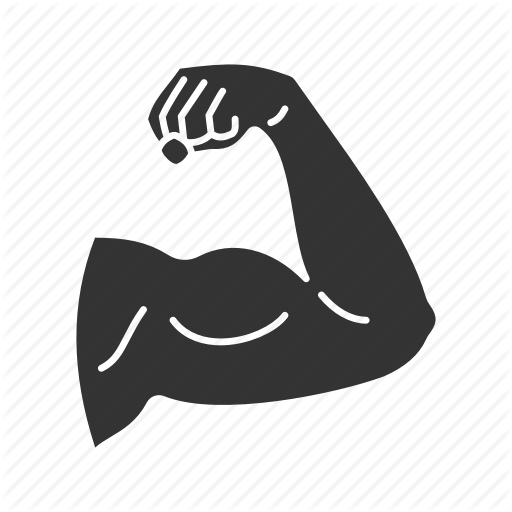 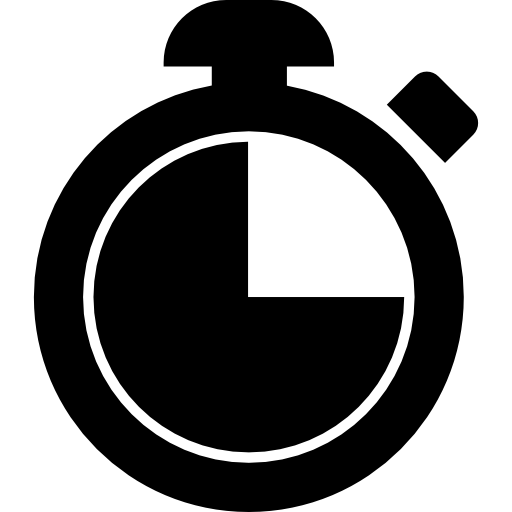 Voici nos suggestions pour les jours 2 et 4, évidemment, vous pouvez choisir de reproduire ou remplacer chaque séance proposée en fonction de vos envies :Cardio : marche rapide, de la course à pied, jardinage. L’objectif est de prendre soin de sa santé, de s’aérer, de se dépenser. Attention si les mesures de confinement évoluent, il se peut que nous ne puissions plus sortir pour pratiquer. Cette pratique doit être encadrée sous la responsabilité d’un adulte afin de préserver votre intégrité physique.Pilates in english : https://www.youtube.com/watch?v=6A98Glp5DuYInitiation Yoga : https://www.youtube.com/watch?v=wDEIYuCCJwMECHAUFFEMENT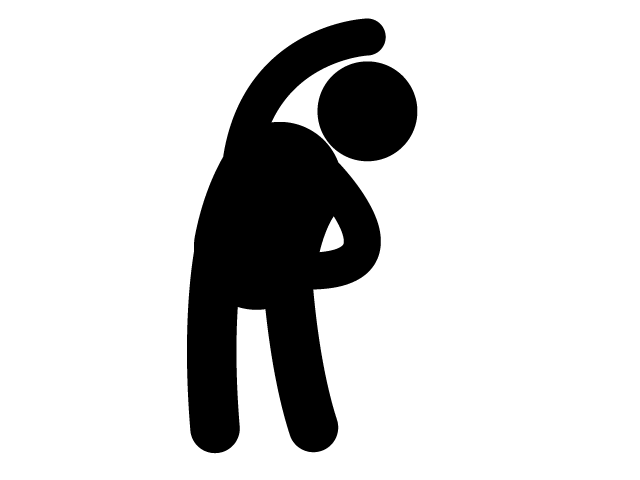 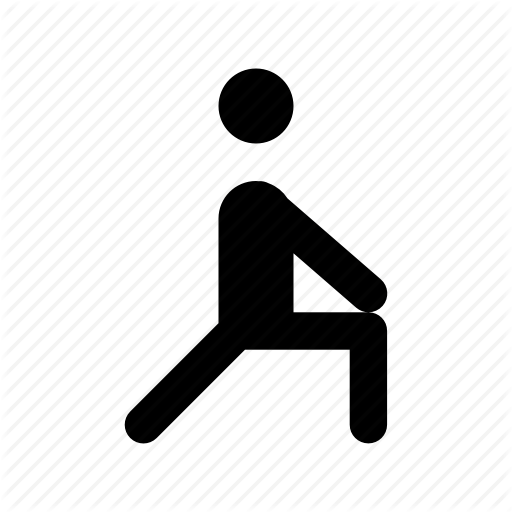 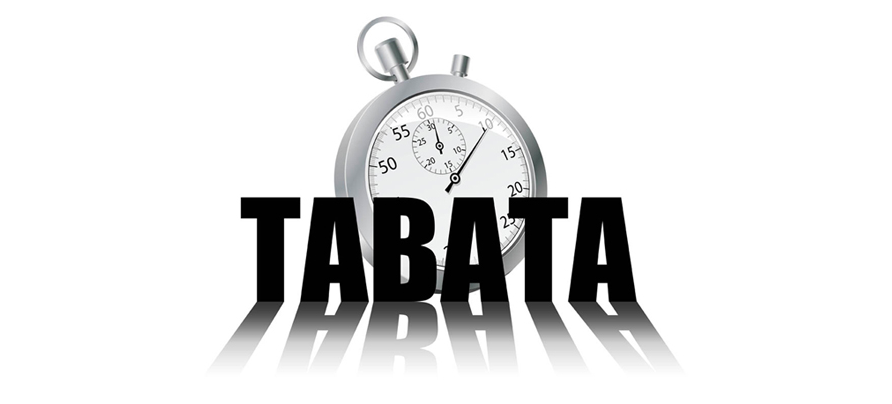 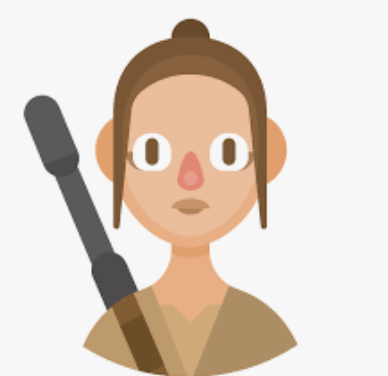 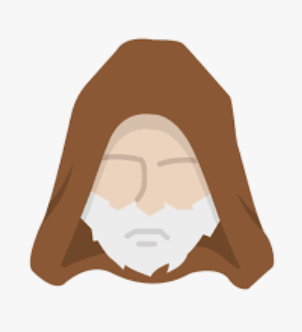 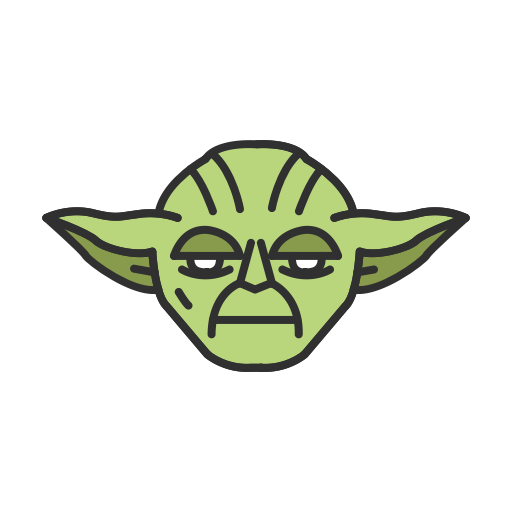 APRES LA SEANCEVous pouvez être contents de vous. Prenez le temps de vous hydrater, vous étirer. Afin de réguler la programmation de l’activité physique à venir, pouvez vous compléter le formulaire en cliquant sur ce lien. APRES LA SEANCEVous pouvez être contents de vous. Prenez le temps de vous hydrater, vous étirer. Afin de réguler la programmation de l’activité physique à venir, pouvez vous compléter le formulaire en cliquant sur ce lien.APRES LA SEANCEVous pouvez être contents de vous. Prenez le temps de vous hydrater, vous étirer. Afin de réguler la programmation de l’activité physique à venir, pouvez vous compléter le formulaire en cliquant sur ce lien.ExercicesFootingChaiseTalons -fessesPompes à genouxPas -chassésGainage FaceDipsTipingRécupérationFootingPassiveFootingPassiveFootingPassivePassiveFootingExercicesMontées de genouxSquatsRelevé de bassinGainage DroiteGainage GaucheCorde à sauterSuper-wo-manJumping-jackRécupérationFootingPassiveFootingPassivePassiveFootingPassiveFootingExercicesFentes alternéesMountain ClimberSquats jumpPas du patineurMogul-JumpPlanche 2 appuisPlanche 2 appuisFentes sautéesRécupérationPassivePassivePassivePassivePassivePassivePassivePassiveExercicesJumping-JackPompesPlanche jackPompes DiamantsLevés de jambes au solSauts groupésRussian TwistBurpeesRécupérationPassivePassivePassivePassivePassivePassivePassivePassiveExercicesFootingMontées de genouxTalons -fessesCorde à sauterPas -chassés Pas du patineurJumping -JackTipingRécupérationFootingFootingFootingFootingFootingFootingFootingFootingExercicesPompes à genouxSquatsGainage faceDipsFentes alternéesGainage GaucheGainage DroiteMountain ClimberRécupérationPassivePassivePassivePassivePassivePassivePassivePassiveExercicesPompesRussian TwistChaiseRelevé de bassinLevés de jambes au solPlanche jackSupermanSauts groupésRécupérationPassivePassivePassivePassivePassivePassivePassivePassiveExercicesSquats jumpPompes DiamantsPlanche 2 appuisFentes sautéesMogul -JumpJumping- JackPlanche 2 appuisBurpeesRécupérationPassivePassivePassivePassivePassivePassivePassivePassiveExercicesFootingPas -chassés Pas du patineurTalons -fessesMontées de genouxJumping -JackCorde à sauterTipingRécupérationFootingFootingFootingFootingFootingFootingFootingFootingExercicesGainage DroiteGainage GaucheGainage faceSquatsFentes alternéesPompes à genouxDipsMountain ClimberRécupérationPassivePassivePassivePassivePassivePassivePassivePassiveExercicesLevés de jambes au solSupermanChaiseRelevé de bassinRussian TwistPompesSauts groupésPlanche jackRécupérationPassivePassivePassivePassivePassivePassivePassivePassiveExercicesMogul -JumpFentes sautéesPlanche 2 appuisPlanche 2 appuisPompes DiamantsSquats jumpJumping -JackBurpeesRécupérationPassivePassivePassivePassivePassivePassiveFootingPassive